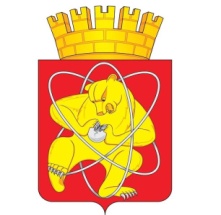 Муниципальное образование «Закрытое административно – территориальное образование  Железногорск Красноярского края»АДМИНИСТРАЦИЯ ЗАТО г. ЖЕЛЕЗНОГОРСКПОСТАНОВЛЕНИЕ     24.03.2016                                                                                                                                                     535г. ЖелезногорскОб отмене постановлений Администрации ЗАТО г. Железногорск от 31.05.2012 № 913, от 05.03.2014 № 503, от 27.08.2015 № 1342Руководствуясь Федеральным законом от 06.10.2003 № 131-ФЗ «Об общих принципах организации местного самоуправления в Российской Федерации», постановлением Администрации ЗАТО г. Железногорск от 05.11.2013 № 1743 «Об утверждении муниципальной программы “Развитие системы социальной поддержки граждан”», Уставом ЗАТО Железногорск,ПОСТАНОВЛЯЮ:1. Отменить следующие постановления Администрации ЗАТО                             г. Железногорск: от 31.05.2012 № 913 «Об утверждении административного регламента Администрации закрытого административно-территориального образования город Железногорск по предоставлению муниципальной услуги «Выдача отдельным категориям граждан направлений на стационарное обслуживание в ФГБУЗ КБ № 51 ФМБА России»;от 05.03.2014 № 503 «О внесении изменений в постановление Администрации ЗАТО г. Железногорск от 31.05.2012 № 913 «Об утверждении административного регламента Администрации закрытого административно-территориального образования город Железногорск по предоставлению муниципальной услуги «Выдача отдельным категориям граждан направлений на стационарное обслуживание в ФГБУЗ КБ № 51 ФМБА России»;от 27.08.2015 № 1342 «О внесении изменений в постановление Администрации ЗАТО г. Железногорск от 31.05.2012 № 913 «Об утверждении административного регламента Администрации закрытого административно-территориального образования город Железногорск по предоставлению муниципальной услуги «Выдача отдельным категориям граждан направлений на стационарное обслуживание в ФГБУЗ КБ № 51 ФМБА России».2. Управлению делами Администрации ЗАТО г. Железногорск                  (В.А. Архипов) довести настоящее постановление до сведения  населения через газету «Город и горожане».3. Отделу общественных связей Администрации ЗАТО г. Железногорск      (И.С. Пикалова) разместить настоящее постановление на официальном сайте муниципального образования «Закрытое административно-территориальное образование Железногорск Красноярского края» в информационно-телекоммуникационной сети «Интернет».4. Контроль над исполнением настоящего постановления возложить на заместителя Главы администрации ЗАТО г. Железногорск по социальным вопросам В.Ю. Фомаиди.  5. Настоящее постановление вступает в силу после его официального опубликования.Глава администрации                                                                                  С.Е. Пешков